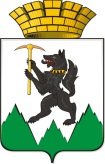 АДМИНИСТРАЦИЯ КИРОВГРАДСКОГО ГОРОДСКОГО ОКРУГАП О С Т А Н О В Л Е Н И ЕАДМИНИСТРАЦИЯ КИРОВГРАДСКОГО ГОРОДСКОГО ОКРУГАП О С Т А Н О В Л Е Н И ЕАДМИНИСТРАЦИЯ КИРОВГРАДСКОГО ГОРОДСКОГО ОКРУГАП О С Т А Н О В Л Е Н И ЕАДМИНИСТРАЦИЯ КИРОВГРАДСКОГО ГОРОДСКОГО ОКРУГАП О С Т А Н О В Л Е Н И ЕАДМИНИСТРАЦИЯ КИРОВГРАДСКОГО ГОРОДСКОГО ОКРУГАП О С Т А Н О В Л Е Н И Еот  31.12.2020от  31.12.2020от  31.12.2020№  1035№  1035г. КировградОб участии в областном конкурсе «Здоровое село -  территория трезвости»Об участии в областном конкурсе «Здоровое село -  территория трезвости»Об участии в областном конкурсе «Здоровое село -  территория трезвости»Об участии в областном конкурсе «Здоровое село -  территория трезвости»Об участии в областном конкурсе «Здоровое село -  территория трезвости»В соответствии с постановлением Правительства Свердловской области от 21.10.2013 № 1267-ПП «Об утверждении государственной программы Свердловской области «Развитие здравоохранения Свердловской области до 2024 года», в целях активизации и стимулирования деятельности жителей Кировградского городского округа по пропаганде здорового образа жизни, руководствуясь Уставом Кировградского городского округа, администрация Кировградского городского округаПОСТАНОВЛЯЕТ:Территориальному управлению администрации Кировградского городского округа посёлок Карпушиха принять участие в областном конкурсе «Здоровое село - территория трезвости» среди сельских населённых пунктов, расположенных на территории Свердловской области, не имеющих статус муниципального образования» (далее - Конкурс).Утвердить состав организационного комитета по организации и проведению мероприятий в рамках Конкурса (приложение № 1). Утвердить план мероприятий в рамках проведения Конкурса (приложение № 2).Главе Территориального управления  администрации Кировградского городского округа посёлок Карпушиха  (Шаяхметова Р.А.)  направить в Министерство здравоохранения Свердловской области: Заявку на участие в Конкурсе в срок до 25.12.2020 года;Оформленные материалы  в соответствии с утверждённым Положением об областном конкурсе «Здоровое село - территория трезвости» среди сельских населённых пунктов, расположенных на территории Свердловской области, не имеющих статус муниципального образования» в срок до 01.07.2021 года; Предварительную презентацию заявки на участие в Конкурсе в срок до года.5. Ответственным исполнителям организовать:            5.1. Выполнение плана мероприятий в рамках проведения  Конкурса  в установленный срок в соответствии с пунктом 3 настоящего постановления;Назначить ответственных в  подведомственных учреждениях за подготовку материалов и презентации  для участия в Конкурсе.           5.3.Сфорсмированные материалы и презентации о выполнении мероприятий в срок до 14.06.2021 года в электронном виде направить в организационный комитет по организации и проведению мероприятий в рамках Конкурса.            6. Контроль за исполнением настоящего постановления возложить на заместителя главы администрации Кировградского городского округа Лемехову  С.Н.В соответствии с постановлением Правительства Свердловской области от 21.10.2013 № 1267-ПП «Об утверждении государственной программы Свердловской области «Развитие здравоохранения Свердловской области до 2024 года», в целях активизации и стимулирования деятельности жителей Кировградского городского округа по пропаганде здорового образа жизни, руководствуясь Уставом Кировградского городского округа, администрация Кировградского городского округаПОСТАНОВЛЯЕТ:Территориальному управлению администрации Кировградского городского округа посёлок Карпушиха принять участие в областном конкурсе «Здоровое село - территория трезвости» среди сельских населённых пунктов, расположенных на территории Свердловской области, не имеющих статус муниципального образования» (далее - Конкурс).Утвердить состав организационного комитета по организации и проведению мероприятий в рамках Конкурса (приложение № 1). Утвердить план мероприятий в рамках проведения Конкурса (приложение № 2).Главе Территориального управления  администрации Кировградского городского округа посёлок Карпушиха  (Шаяхметова Р.А.)  направить в Министерство здравоохранения Свердловской области: Заявку на участие в Конкурсе в срок до 25.12.2020 года;Оформленные материалы  в соответствии с утверждённым Положением об областном конкурсе «Здоровое село - территория трезвости» среди сельских населённых пунктов, расположенных на территории Свердловской области, не имеющих статус муниципального образования» в срок до 01.07.2021 года; Предварительную презентацию заявки на участие в Конкурсе в срок до года.5. Ответственным исполнителям организовать:            5.1. Выполнение плана мероприятий в рамках проведения  Конкурса  в установленный срок в соответствии с пунктом 3 настоящего постановления;Назначить ответственных в  подведомственных учреждениях за подготовку материалов и презентации  для участия в Конкурсе.           5.3.Сфорсмированные материалы и презентации о выполнении мероприятий в срок до 14.06.2021 года в электронном виде направить в организационный комитет по организации и проведению мероприятий в рамках Конкурса.            6. Контроль за исполнением настоящего постановления возложить на заместителя главы администрации Кировградского городского округа Лемехову  С.Н.В соответствии с постановлением Правительства Свердловской области от 21.10.2013 № 1267-ПП «Об утверждении государственной программы Свердловской области «Развитие здравоохранения Свердловской области до 2024 года», в целях активизации и стимулирования деятельности жителей Кировградского городского округа по пропаганде здорового образа жизни, руководствуясь Уставом Кировградского городского округа, администрация Кировградского городского округаПОСТАНОВЛЯЕТ:Территориальному управлению администрации Кировградского городского округа посёлок Карпушиха принять участие в областном конкурсе «Здоровое село - территория трезвости» среди сельских населённых пунктов, расположенных на территории Свердловской области, не имеющих статус муниципального образования» (далее - Конкурс).Утвердить состав организационного комитета по организации и проведению мероприятий в рамках Конкурса (приложение № 1). Утвердить план мероприятий в рамках проведения Конкурса (приложение № 2).Главе Территориального управления  администрации Кировградского городского округа посёлок Карпушиха  (Шаяхметова Р.А.)  направить в Министерство здравоохранения Свердловской области: Заявку на участие в Конкурсе в срок до 25.12.2020 года;Оформленные материалы  в соответствии с утверждённым Положением об областном конкурсе «Здоровое село - территория трезвости» среди сельских населённых пунктов, расположенных на территории Свердловской области, не имеющих статус муниципального образования» в срок до 01.07.2021 года; Предварительную презентацию заявки на участие в Конкурсе в срок до года.5. Ответственным исполнителям организовать:            5.1. Выполнение плана мероприятий в рамках проведения  Конкурса  в установленный срок в соответствии с пунктом 3 настоящего постановления;Назначить ответственных в  подведомственных учреждениях за подготовку материалов и презентации  для участия в Конкурсе.           5.3.Сфорсмированные материалы и презентации о выполнении мероприятий в срок до 14.06.2021 года в электронном виде направить в организационный комитет по организации и проведению мероприятий в рамках Конкурса.            6. Контроль за исполнением настоящего постановления возложить на заместителя главы администрации Кировградского городского округа Лемехову  С.Н.В соответствии с постановлением Правительства Свердловской области от 21.10.2013 № 1267-ПП «Об утверждении государственной программы Свердловской области «Развитие здравоохранения Свердловской области до 2024 года», в целях активизации и стимулирования деятельности жителей Кировградского городского округа по пропаганде здорового образа жизни, руководствуясь Уставом Кировградского городского округа, администрация Кировградского городского округаПОСТАНОВЛЯЕТ:Территориальному управлению администрации Кировградского городского округа посёлок Карпушиха принять участие в областном конкурсе «Здоровое село - территория трезвости» среди сельских населённых пунктов, расположенных на территории Свердловской области, не имеющих статус муниципального образования» (далее - Конкурс).Утвердить состав организационного комитета по организации и проведению мероприятий в рамках Конкурса (приложение № 1). Утвердить план мероприятий в рамках проведения Конкурса (приложение № 2).Главе Территориального управления  администрации Кировградского городского округа посёлок Карпушиха  (Шаяхметова Р.А.)  направить в Министерство здравоохранения Свердловской области: Заявку на участие в Конкурсе в срок до 25.12.2020 года;Оформленные материалы  в соответствии с утверждённым Положением об областном конкурсе «Здоровое село - территория трезвости» среди сельских населённых пунктов, расположенных на территории Свердловской области, не имеющих статус муниципального образования» в срок до 01.07.2021 года; Предварительную презентацию заявки на участие в Конкурсе в срок до года.5. Ответственным исполнителям организовать:            5.1. Выполнение плана мероприятий в рамках проведения  Конкурса  в установленный срок в соответствии с пунктом 3 настоящего постановления;Назначить ответственных в  подведомственных учреждениях за подготовку материалов и презентации  для участия в Конкурсе.           5.3.Сфорсмированные материалы и презентации о выполнении мероприятий в срок до 14.06.2021 года в электронном виде направить в организационный комитет по организации и проведению мероприятий в рамках Конкурса.            6. Контроль за исполнением настоящего постановления возложить на заместителя главы администрации Кировградского городского округа Лемехову  С.Н.В соответствии с постановлением Правительства Свердловской области от 21.10.2013 № 1267-ПП «Об утверждении государственной программы Свердловской области «Развитие здравоохранения Свердловской области до 2024 года», в целях активизации и стимулирования деятельности жителей Кировградского городского округа по пропаганде здорового образа жизни, руководствуясь Уставом Кировградского городского округа, администрация Кировградского городского округаПОСТАНОВЛЯЕТ:Территориальному управлению администрации Кировградского городского округа посёлок Карпушиха принять участие в областном конкурсе «Здоровое село - территория трезвости» среди сельских населённых пунктов, расположенных на территории Свердловской области, не имеющих статус муниципального образования» (далее - Конкурс).Утвердить состав организационного комитета по организации и проведению мероприятий в рамках Конкурса (приложение № 1). Утвердить план мероприятий в рамках проведения Конкурса (приложение № 2).Главе Территориального управления  администрации Кировградского городского округа посёлок Карпушиха  (Шаяхметова Р.А.)  направить в Министерство здравоохранения Свердловской области: Заявку на участие в Конкурсе в срок до 25.12.2020 года;Оформленные материалы  в соответствии с утверждённым Положением об областном конкурсе «Здоровое село - территория трезвости» среди сельских населённых пунктов, расположенных на территории Свердловской области, не имеющих статус муниципального образования» в срок до 01.07.2021 года; Предварительную презентацию заявки на участие в Конкурсе в срок до года.5. Ответственным исполнителям организовать:            5.1. Выполнение плана мероприятий в рамках проведения  Конкурса  в установленный срок в соответствии с пунктом 3 настоящего постановления;Назначить ответственных в  подведомственных учреждениях за подготовку материалов и презентации  для участия в Конкурсе.           5.3.Сфорсмированные материалы и презентации о выполнении мероприятий в срок до 14.06.2021 года в электронном виде направить в организационный комитет по организации и проведению мероприятий в рамках Конкурса.            6. Контроль за исполнением настоящего постановления возложить на заместителя главы администрации Кировградского городского округа Лемехову  С.Н.Глава Кировградского городского округаГлава Кировградского городского округаА.А. Оськин